Тема: Орган слуха и равновесия, VIII пара черепных нервов. V, XI, XII пары черепных нервов.Задание №1. ТестированиеВыберите один правильный ответ (выделить в тексте)1. САЛЬНЫЕ И ЦЕРУМИНОЗНЫЕ ЖЕЛЕЗЫ ЛОКАЛИЗУЮТСЯ1) в коже барабанной перепонки2) в слизистой оболочке барабанной перепонки3) в коже, покрывающей хрящевую часть слухового прохода4) в коже, покрывающей костную часть слухового прохода2. СЛУХОВАЯ ТРУБА СОЕДИНЯЕТ1) ротоглотку и барабанную полость2) носоглотку и барабанную полость3) барабанную полость и внутреннее основание черепа4) перепончатый лабиринт и костный лабиринт3.В БАРАБАННОЙ ПОЛОСТИ НАХОДИТСЯ1) лабиринт2) кортиев орган3) молоточек4) барабанная лестница4.УЛИТКОВЫЙ ПРОТОК РАЗДЕЛЯЕТ1) барабанную полость и барабанную лестницу2) полукружные каналы и лестницу преддверия3) барабанную лестницу и лестницу преддверия 4) полукружные каналы и улитку 5. ПРОИЗВОДНЫМИ КОЖИ ЯВЛЯЮТСЯ1) кожные рецепторы2) молочные железы3) слюнные железы4) лимфатические сосуды кожи6. ТИПИЧНЫЙ ПУТЬ РАСПРОСТРАНЕНИЯ ИНФЕКЦИИ ИЗ ВЕРХНИХ ДЫХАТЕЛЬНЫХ ПУТЕЙ В СРЕДНЕЕ УХО1) через слуховую трубу2) через хоаны3) через барабанную перепонку4) через сосцевидную пещеру7. БОЛЕЗНЕННОСТЬ БАРАБАННОЙ ПЕРЕПОНКИ ОПРЕДЕЛЯЮТ НАДАВЛИВАНИЕМ 1) на завиток2) на противозавиток3) на козелок4) на противокозелок8. К СНИЖЕНИЮ ВОЗДУШНОЙ ПРОВОДИМОСТИ ОРГАНА СЛУХА ПРИВОДИТ ПОРАЖЕНИЕ1) мышцы, напрягающей барабанную перепонку2) мышцы стремечка3) слуховых косточек4) барабанной перепонки9. К СНИЖЕНИЮ КОСТНОЙ ПРОВОДИМОСТИ ОРГАНА СЛУХА ПРИВОДИТ ПОРАЖЕНИЕ1) мышцы, напрягающей барабанную перепонку и мышцы стремечка2) надбарабанного мешка3) слуховых косточек4) мышечно-трубного канала10. ВОСПАЛИТЕЛЬНЫЙ ПРОЦЕСС МОЖЕТ ПЕРЕЙТИ С БАРАБАННОЙ ПОЛОСТИ НА СОСЦЕВИДНЫЙ ОТРОСТОК ВИСОЧНОЙ КОСТИ ЗА СЧЕТ1) общих источников их кровоснабжения2) наличия воздухоносных сообщений3) общих путей лимфооттока4) общих путей иннервации11. ДВИГАТЕЛЬНОЕ ЯДРО ДОБАВОЧНОГО НЕРВА РАСПОЛАГАЕТСЯ:1) в среднем мозге2) в промежуточном мозге3) в мосту4) в продолговатом мозге12. ПОДЪЯЗЫЧНЫЙ НЕРВ ИННЕРВИРУЕТ1) слизистую оболочку корня языка 2) собственные мышцы языка 3) вкусовые сосочки языка 4) подъязычную слюнную железу13. В ОБРАЗОВАНИИ ШЕЙНОЙ ПЕТЛИ УЧАСТВУЕТ1) лицевой нерв2) добавочный нерв3) языкоглоточный4) подъязычный нерв14. МЕЖДУ ПИРАМИДОЙ И ОЛИВОЙ ИЗ МОЗГА ВЫХОДИТ1) нерв девятой пары2) нерв одиннадцатой пары3) нерв двенадцатой пары4) нерв десятой пары15. ДВИГАТЕЛЬНОЕ ЯДРО ДОБАВОЧНОГО НЕРВА РАСПОЛАГАЕТСЯ:1) в среднем мозге2) в промежуточном мозге3) в мосту4) в продолговатом мозге____________________________________________________________________Задание №2. Где образуется перилимфа, ее функция и куда она оттекает? (не копируйте, пишите от руки!)___________________________________________________________________________Задание 3. Врач, определяя отсутствие болезненности на лице, нажимает на симметричные точки на лице: выше надбровных дуг, под нижним веком и в области челюсти.Какие ветви тройничного нерва он определяет? Почему доступна пальпация этих нервов?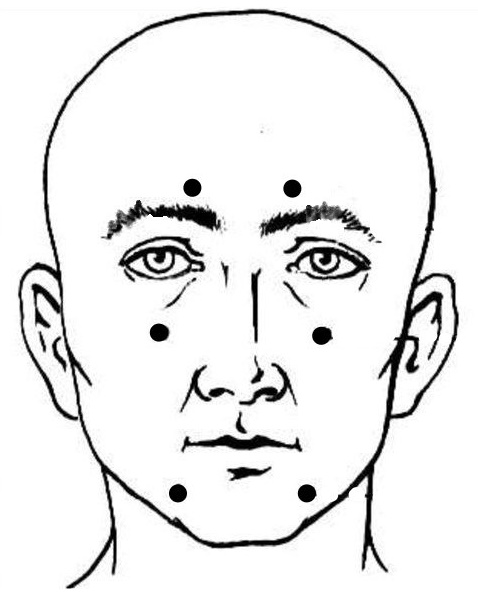 _________________________________________________________________________Задание 4.Нарисуйте графологическую структуру «2 ветвь тройничного нерва»._________________________________________________________________________